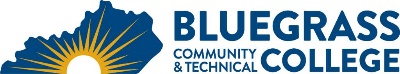 Program Coordinator: Brian Steele	E-mail: brian.steele@kctcs.edu		Phone: 859-259-0014Program Website: https://bluegrass.kctcs.edu/education-training/program-finder/fire-rescue-technology.aspx Student Name:		Student ID: Students must meet college readiness benchmarks as identified by the Council on Postsecondary Education or remedy the identified skill deficiencies. Graduation Requirements:Advisor Name	__________________________________	Advisor Contact	________________________________Diploma Requirements:Certificate Requirements:First SemesterCreditHoursTermGradePrerequisitesNotesFRS 101 Introduction to the Fire Service3FRS 102 Firefighters Basic Skills I3FRS 101FRS 103 Firefighters Basic Skills II3FRS 102FRS 2061 Emergency Medical Technician (EMT)6See note on back.Quantitative Reasoning course3MAT 150 recommendedTotal Semester Credit Hours18Second SemesterCr. Hrs.TermGradePrerequisitesNotesFRS 104 Firefighters Intermediate Skills I3FRS 103FRS 105 Firefighters Intermediate Skills II3FRS 103FRS 201 Firefighters Advanced Skills I3FRS 103FRS 202 Firefighters Advanced Skills II3FRS 104Computer/Digital Literacy0 – 3CIT 105 or exam or certificationENG 101 Writing I3Total Semester Credit Hours15 – 18 Third SemesterCreditsTermGradePrerequisitesNotesFRS 203 Firefighters Advanced Skills III3FRS 202FRS 204 EMT First Responder3FRS 205 Fire Officer I5FRS 202Social and Behavioral Sciences course3PSY 110 or SOC 101 recommendedTotal Semester Credit Hours14Fourth SemesterCreditsTermGradePrerequisitesNotesFRS 2062 Managing Company Operations:                       Decision Making1FRS 2063 Instructional Techniques for Company                       Officers1FRS 101, 102, 103, 104, 105, 201, 202 and 203FRS 207 Fire Officer III6Natural Sciences course3 – 4Heritage or Humanities course3Total Semester Credit Hours14 – 15Total Degree Credit Hours61 – 6425% or more of Total Degree Credit Hours must be earned at BCTCCumulative GPA must be 2.0 or higherAdditional InformationIf a student has earned credit for FRS 2061, then only FRS 2062 and FRS 2053 are required to complete FRS 206.General Education courses may be completed in any semester or Summer session as scheduling allows.Embedded CredentialsEmbedded CredentialsEmbedded CredentialsEmbedded CredentialsCredentialTitleRequirementsTotal Credit HoursDiplomaFire ChiefENG 101 or Heritage/Humanities course, Social/Behavioral Science/Natural Sciences or Quantitative Reasoning course, Computer Literacy, FRS 101, FRS 102, FRS 103, FRS 104, FRS 105, FRS 201, FRS 202, FRS 203, FRS 204, FRS 205, FRS 206, FRS 207 52 – 55 CertificateAdvanced FirefighterFRS 101, FRS 102, FRS 103, FRS 104, FRS 105, FRS 201, FRS 202, FRS 20324CertificateBasic FirefighterFRS 101, FRS 102, FRS 103, FRS 10412CertificateFire OfficerFRS 205, FRS 2062, FRS 2063, FRS 2071325% or more of Total Diploma Credit Hours must be earned at BCTCCumulative GPA must be 2.0 or higher25% or more of Total Certificate Credit Hours must be earned at BCTCGrade of C or higher in each course required for certificate